Semaine 5 : MardiDictée des Mots 230 à 239 Faire exercice conjugaison du mardi.Lire et coller la leçon sur les familles de mots (dans le cahier jaune côté leçons français).Exercices 2  p129 (A portée de mots ou exercices retapés)Lien vers une vidéo pour mieux comprendrehttps://lesfondamentaux.reseau-canope.fr/discipline/langue-francaise/vocabulaire/les-mots-de-la-meme-famille/les-familles-de-mots.htmlFaire exercice math sur l’heureRéviser table de multiplication de 3Lecture : Le loup qui avait peur de toutLire le chapitre 1 + faire les questionsExpression Ecrite La manière dont se fait l’action.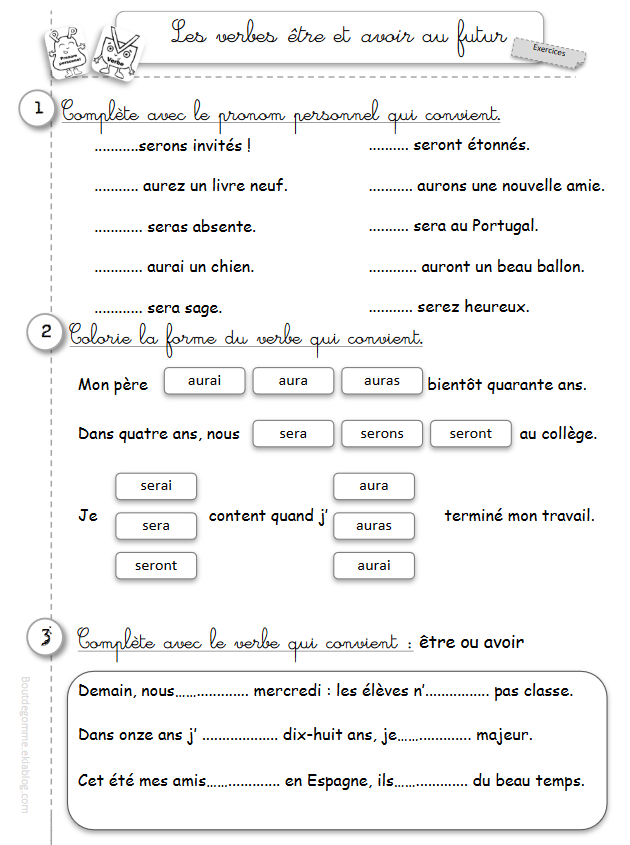 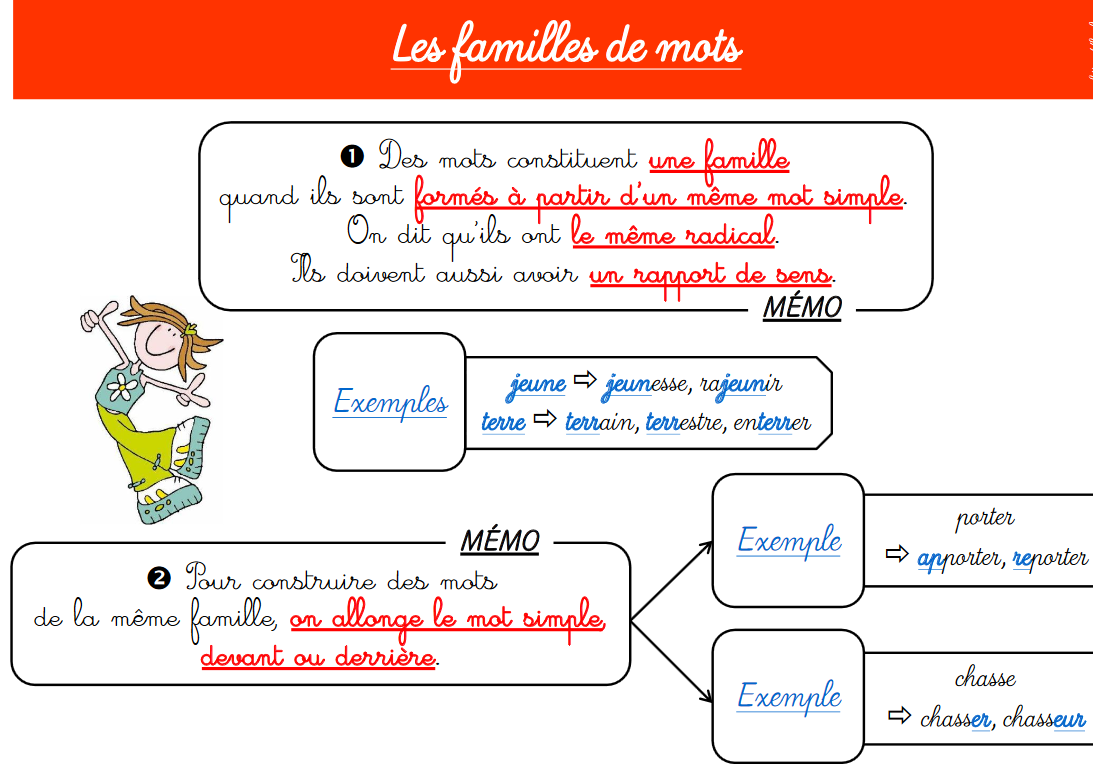 Lire :Des mots constituent une famille quand ils sont formés à partir d’un même mot simple. Exemple : jeune----jeunesse, rajeunir.On construit des mots de la même famille :En ajoutant, au début du mot simple, un groupe de lettres (un préfixe).Exemple : porter ----  apporter, reporter, emporter.En ajoutant, à la fin du mot simple, un groupe de lettres (un suffixe).Exemple : chasse ----  chasser, chasseur.Dans un même mot il peut y avoir, un préfixe et un suffixe.Exemple : allongementN°2 p 129 : Entoure le mot simple dans chacun des mots des listes.livrer		livreur	délivrerlentement		lenteur	ralentirlongue	longueur	    allongergarde	gardien	garderie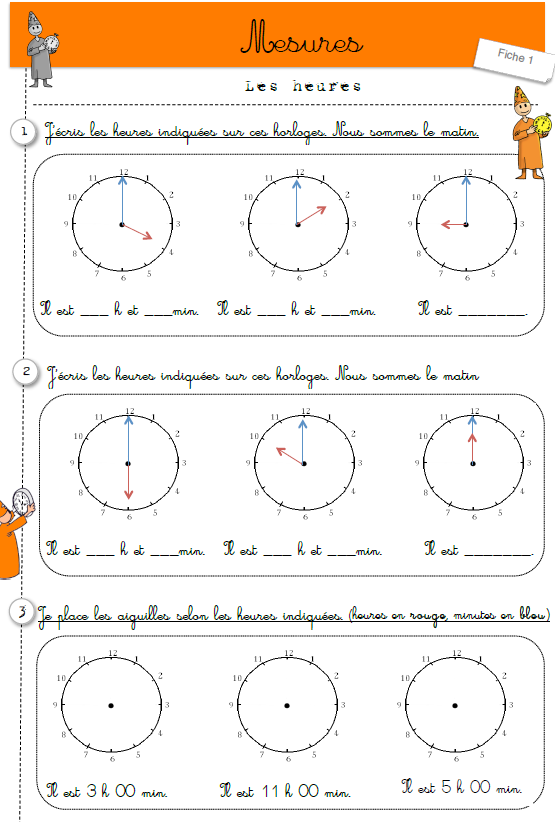 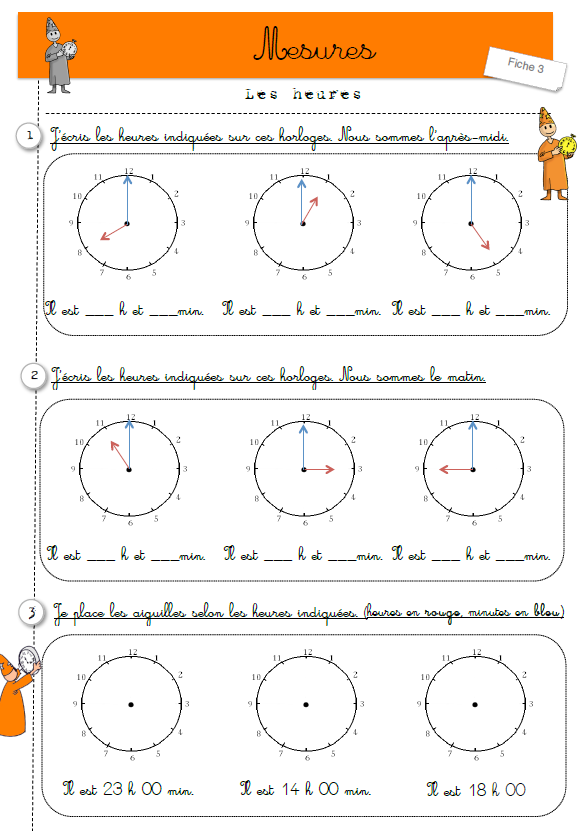 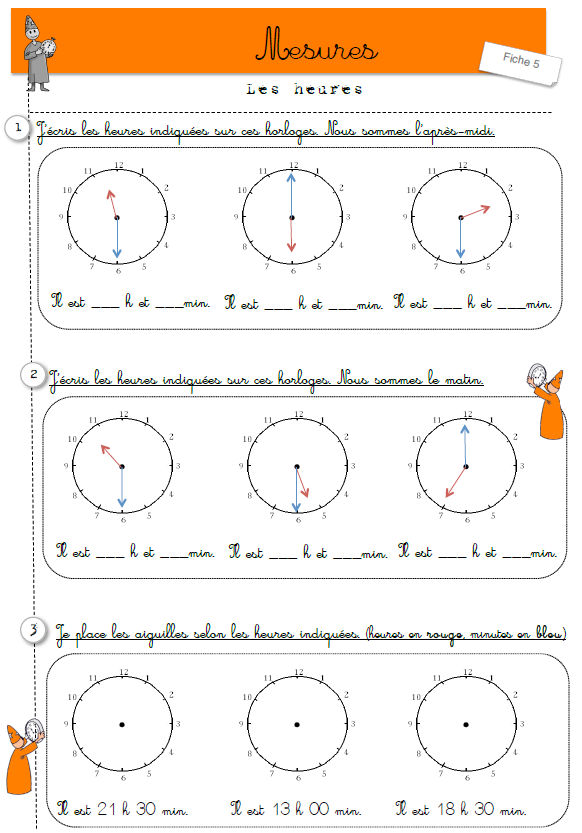 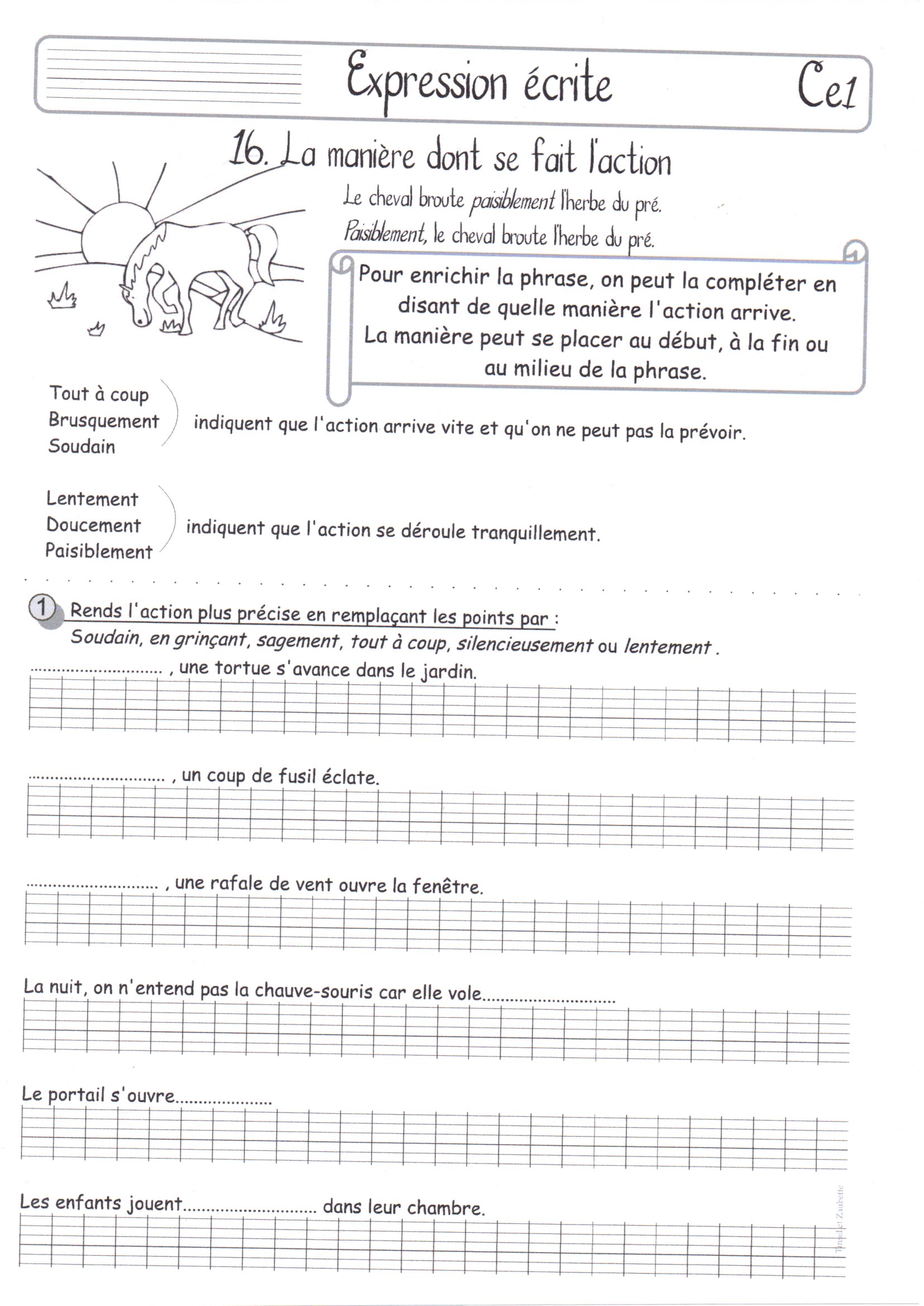 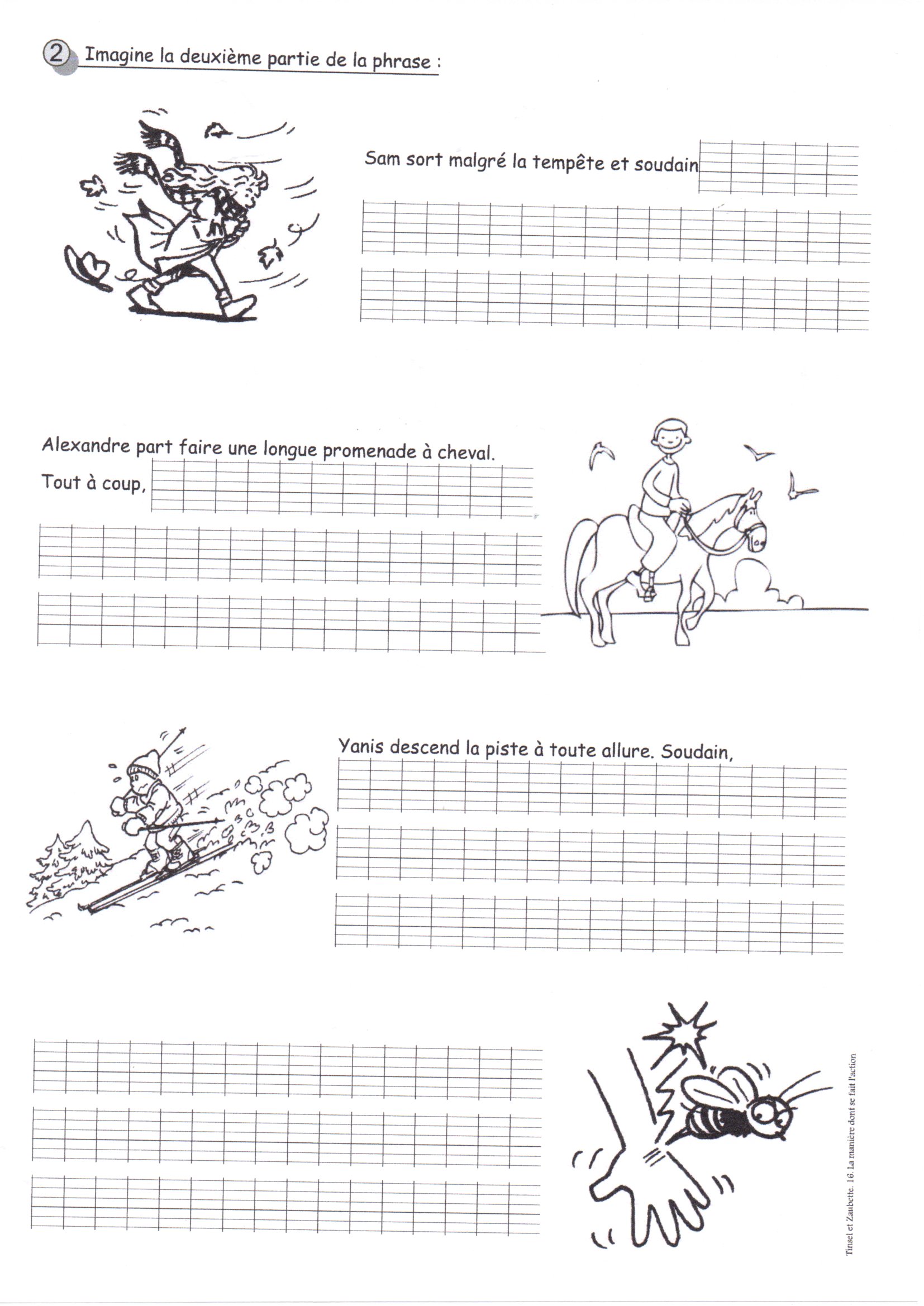 